Председатель Молодежного парламента Гаврилов Никита провёл встречи с членами территориальных отделов молодежи Лобановского и Краснопутьского, Повадинского административных округов городского округа Домодедово и микрорайонов Южный, Барыбино, Белые Столбы и Центральный города Домодедово, на которых он рассказывал о деятельности местного и областного Молодёжных парламентов, программах правительства Московской области и планах развития региона. Участники встреч обсудили вопросы о проблемах района, занятости молодёжи, досуге и развитии спорта. Активно обсуждалась тема вовлечения учащихся старших классов в молодежное движение. Были подняты вопросы о площадках проведения молодежных мероприятий. 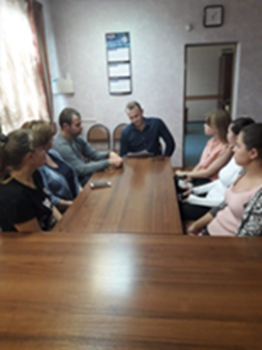 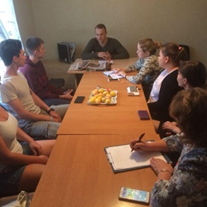 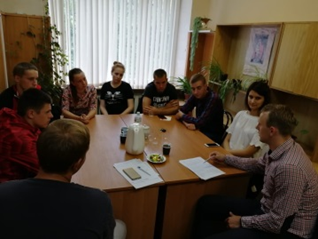 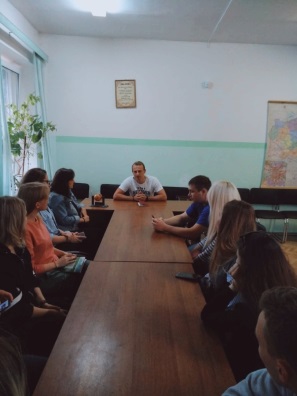 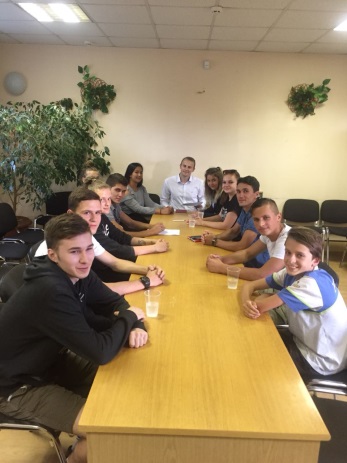 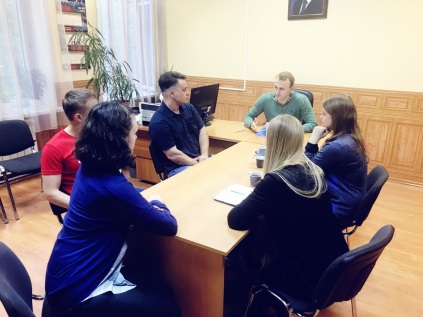 